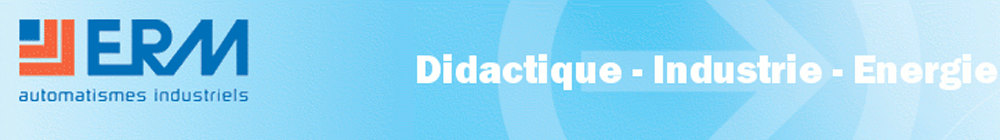 VMC Double FluxVM20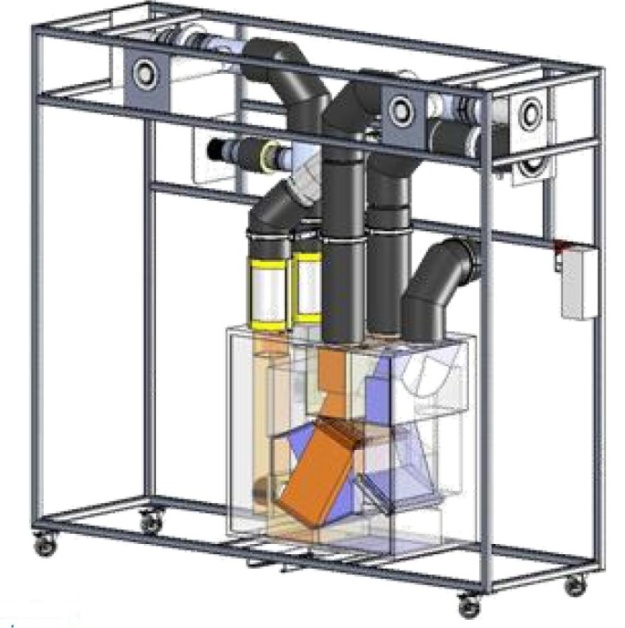 Caractéristiquespsychrométriques de l’airetPuissances EchangéesSTI DD
Enseignement TransversalEléments de CorrectionAnnée 2011 /  2012								Activité n° 051 - Objectifs de la séanceDéfinir les caractéristiques psychrométriques d’un airUtiliser un diagramme psychrométriqueEvaluer les puissances échangées entre les deux fluxAnalyser les résultats et les dérivesLa centrale VM20 sera positionnée dans un deux modes de fonctionnement (Absence ou Cuisine), grâce au système de télécommande.2 - Introduction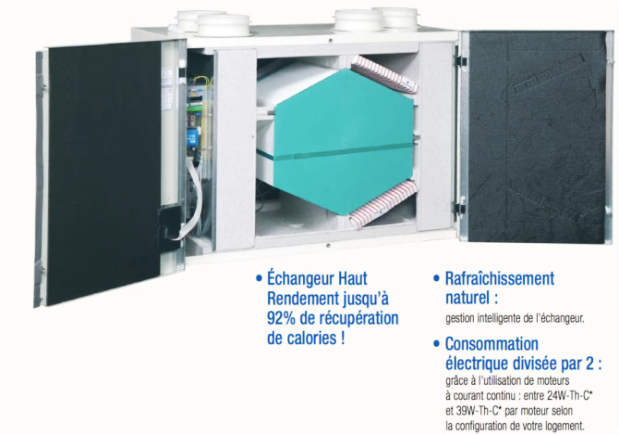 Le système VM20 présenté ici de manière didactisé, équipe principalement des logements ou des pavillons, allant du T2 (2 pièces principales type chambre et séjour) au T5 et plus. Précisément ici, la VMC DuolixMax équipe un T3.Il est équipé de conduits permettant de véhiculer l’air neuf hygiénique extérieur dans l’habitat puis de reprendre cet air chaud dans les pièces de service (SdB, WC et Cuisine) pour le rejeter à l’extérieur au travers de bouches spécifiques.Cet air neuf pourra, suivant certains scénarios de fonctionnement, récupérer de la chaleur de l’air chaud intérieur rejeté grâce à un échangeur de chaleur sensible.	Cet équipement fonctionnera dans deux des trois modes de fonctionnement disponibles :Mode Absence : 	Cas où le logement est inoccupé. Le débit total est réduit à son minimumMode Cuisine :	Cas où le logement est occupé. Le débit total extrait est augmentémanuellement pour prendre en compte l’extraction des effluentsde la préparation de repas pendant un temps défini (30min). Au-delà de ce temps le débit d’air extrait en cuisine retombe à sa valeur minimale.Le mode activé est repérable sur la télécommande :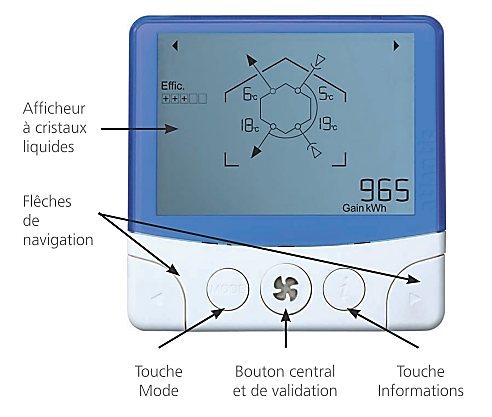 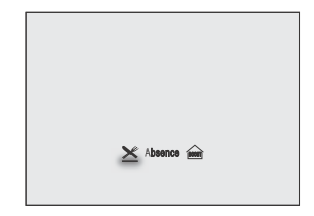 On se propose au cours de cette activité d’étudier le principe de fonctionnement de ce dispositif de ventilation permettant une économie d’énergie certaine et particulièrement les puissances échangées au cours du fonctionnement.Durant l’activité, vous serez amenés à réaliser des expérimentations et des relevés de mesure. L’ensemble de vos conclusions seront rédigées sous la forme d’un compte-rendu et sur des documents réponses fournis en annexe à ce document.Il est conseillé d’effectuer des copies d’écran durant l’activité afin d’illustrer votre travail de restitution qui peut également être rédigé sous forme numérique.3 – Caractéristiques psychrométriques de l’air :Mode de fonctionnement prévu : Absence et CuisineEn utilisant l’Exécutable LabVIEW « 6 voies mesures mobiles».Raccordez la centrale d’acquisition (Opt AQ10) à l’ordinateur disposant du logiciel LabVIEW et des exécutables.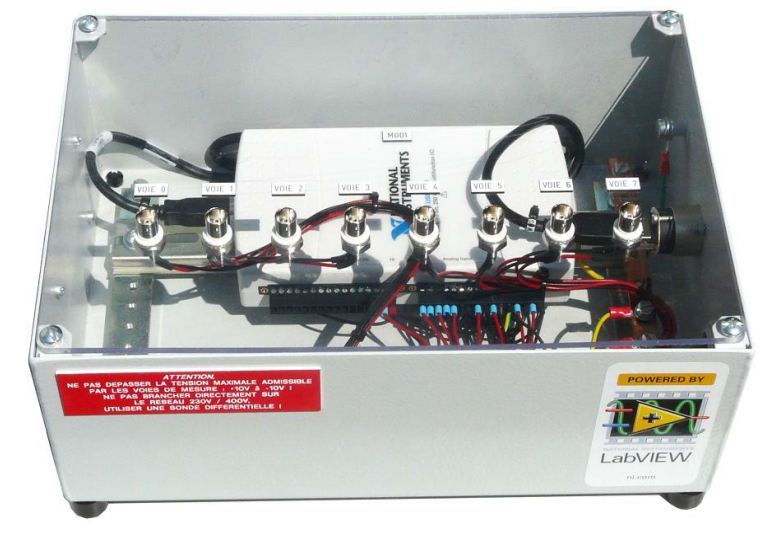 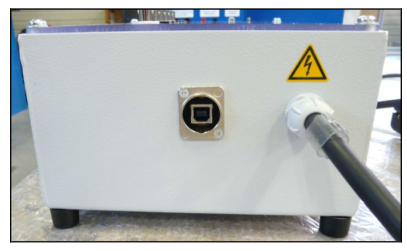 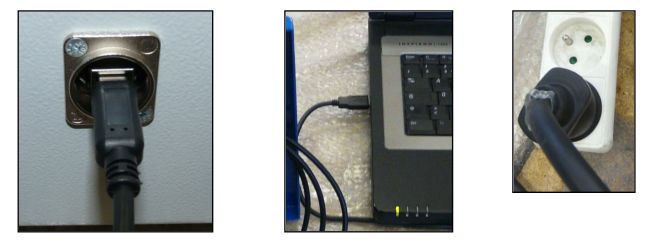 Effectuez les raccordements entre la carte d’acquisition et le tableau principal de la VM20 en respectant l’ordre indiqué.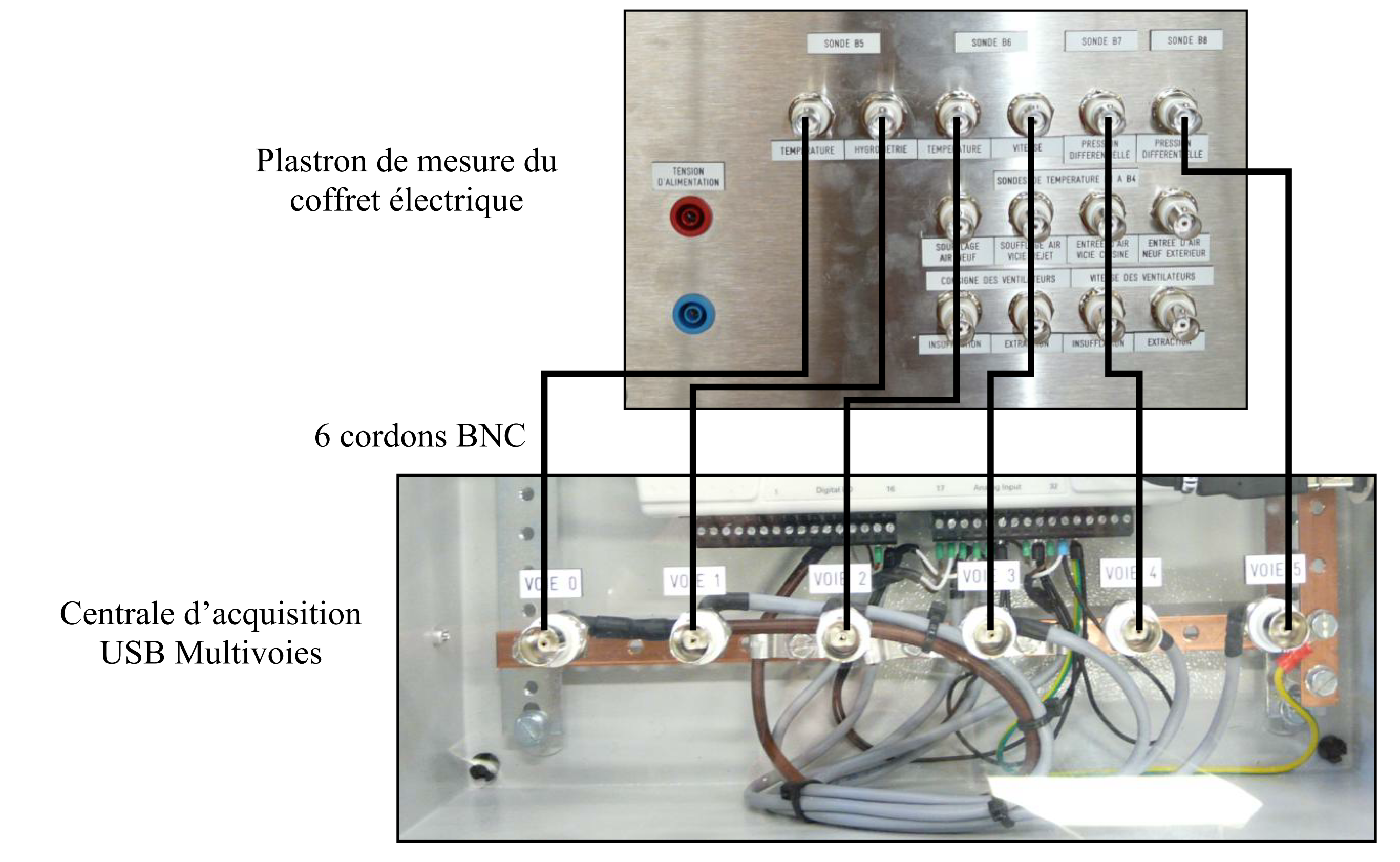 Lancez l’Exécutable « 6 voies mesures mobiles». Chaque point de mesure est fonction de l’emplacement de la sonde positionnée dans un flux d’air du systèmeFaites une copie d’écran par mode de fonctionnement, servant de support à vos conclusions.Durée de la mesure : 10min !   Minimum !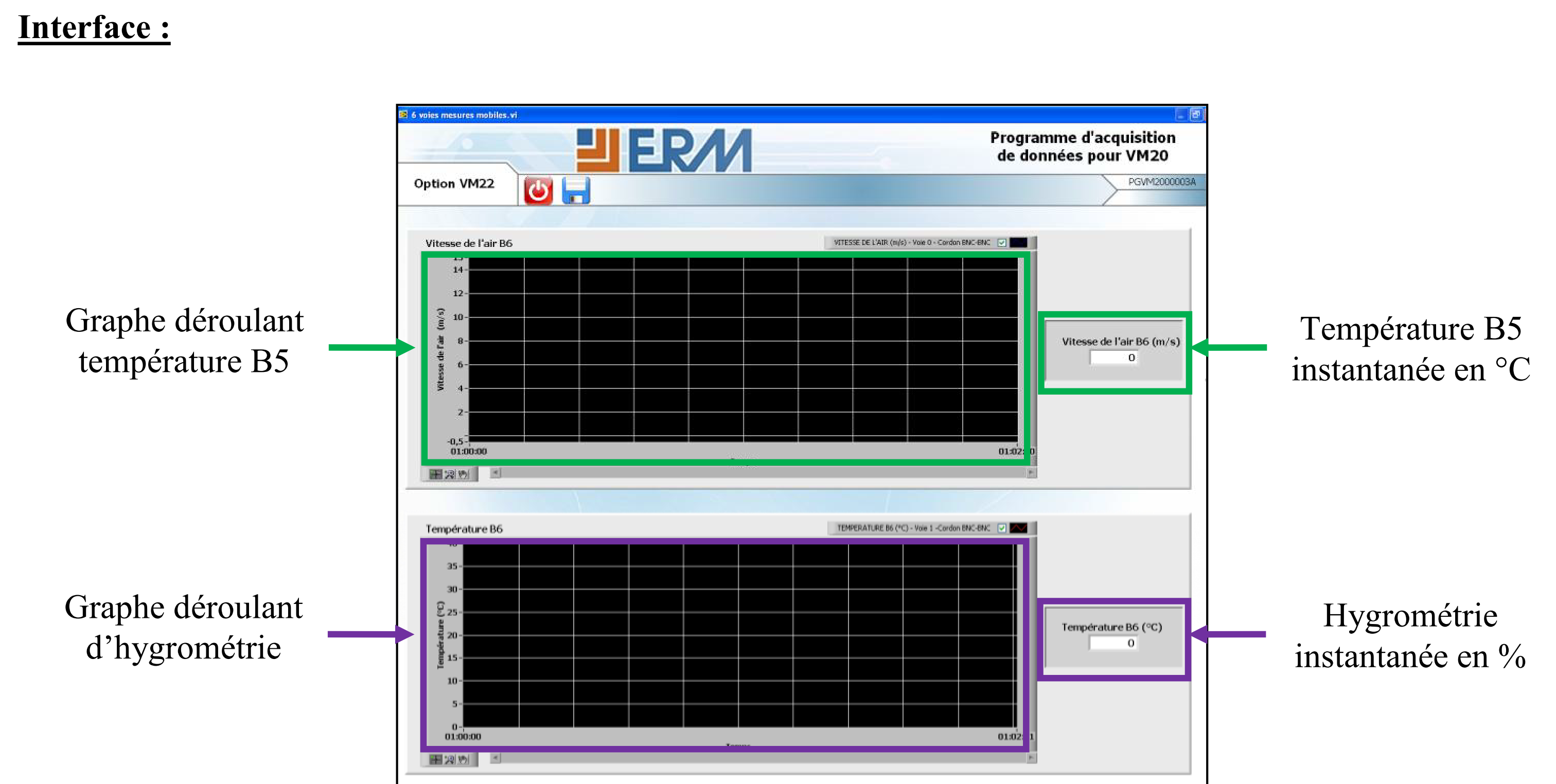 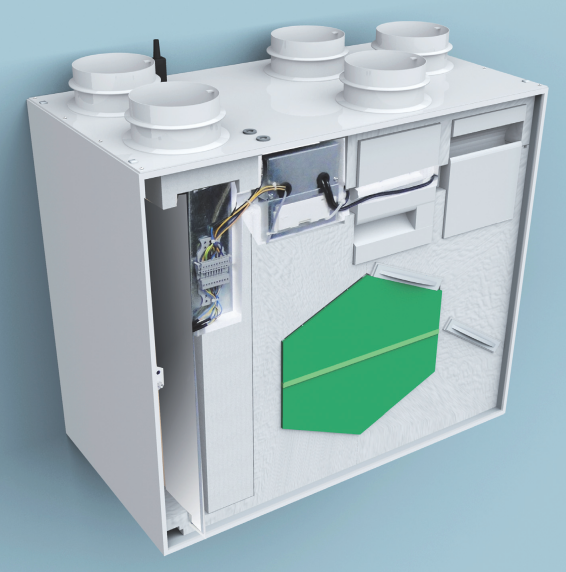 Nota : Pensez à joindre des « imprime-écrans » de vos relevés !Phase de relevés :En observant un temps de 10min entre chaque relevé et 15min entre chaque changement de mode de fonctionnement, relevez les températures, les hygrométries et la vitesse instantanées de l’air des points positionnés sur l’Annexe1 et représentés ci-dessous.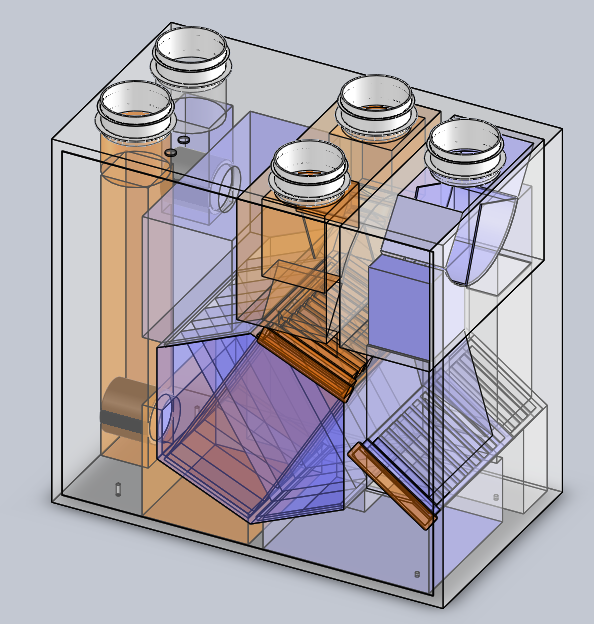 Renseignez le tableau ci-dessous :	Nota : L’air Rejeté est aussi appelé « Air Vicié ».Positionnement des points sur le diagramme :A partir des relevés effectués :Positionnez tous les points sur le diagramme fourni en Annexe2 en donnant un repère (AS : pour Air Soufflé, AN : pour Air Neuf, AI : pour Air Intérieur et AE pour Air Extrait).Tracez l’évolution de chaque air sur ce diagramme. Utilisez un diagramme par mode de fonctionnement.Renseignez le tableau ci-dessous donnant les caractéristiques psychrométriques des flux :Exploitation des relevés :Nous allons ici évaluer la puissance reçue par l’air neuf et cédée par l’air rejeté à l’extérieur pour les deux modes de fonctionnement.	A partir des relations suivantes :		et des caractéristiques psychrométriques des deux airs, déterminez les puissances échangées sur l’air neuf et l’air rejeté.Vous reporterez vos calculs et résultats sur les feuilles ci-après.Evaluation des puissances mises en jeu – Mode ABSENCEEvaluation des puissances mises en jeu – Mode CUISINE4 – Exploitation des résultats et analyse des dérives	Mode de fonctionnement prévu : Cuisine seulementEn utilisant l’Exécutable LabVIEW « Echange Thermique ».Raccordez la centrale d’acquisition (Opt AQ10) à l’ordinateur disposant du logiciel LabVIEW et des exécutables.Effectuez les raccordements entre la carte d’acquisition et le tableau principal de la VM20 en respectant l’ordre indiqué.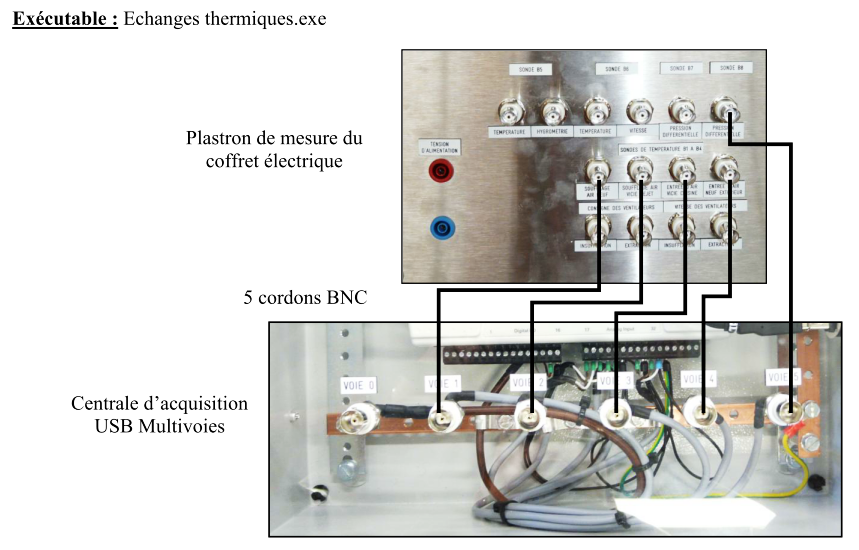 Lancez l’Exécutable « Echange Thermique » et observez les valeurs fournies des puissances mises jeu. Faites une copie d’écran pour ce mode de fonctionnement, servant de support à vos conclusions.Durée de la mesure : 10min !   Minimum !Cas du mode ABSENCE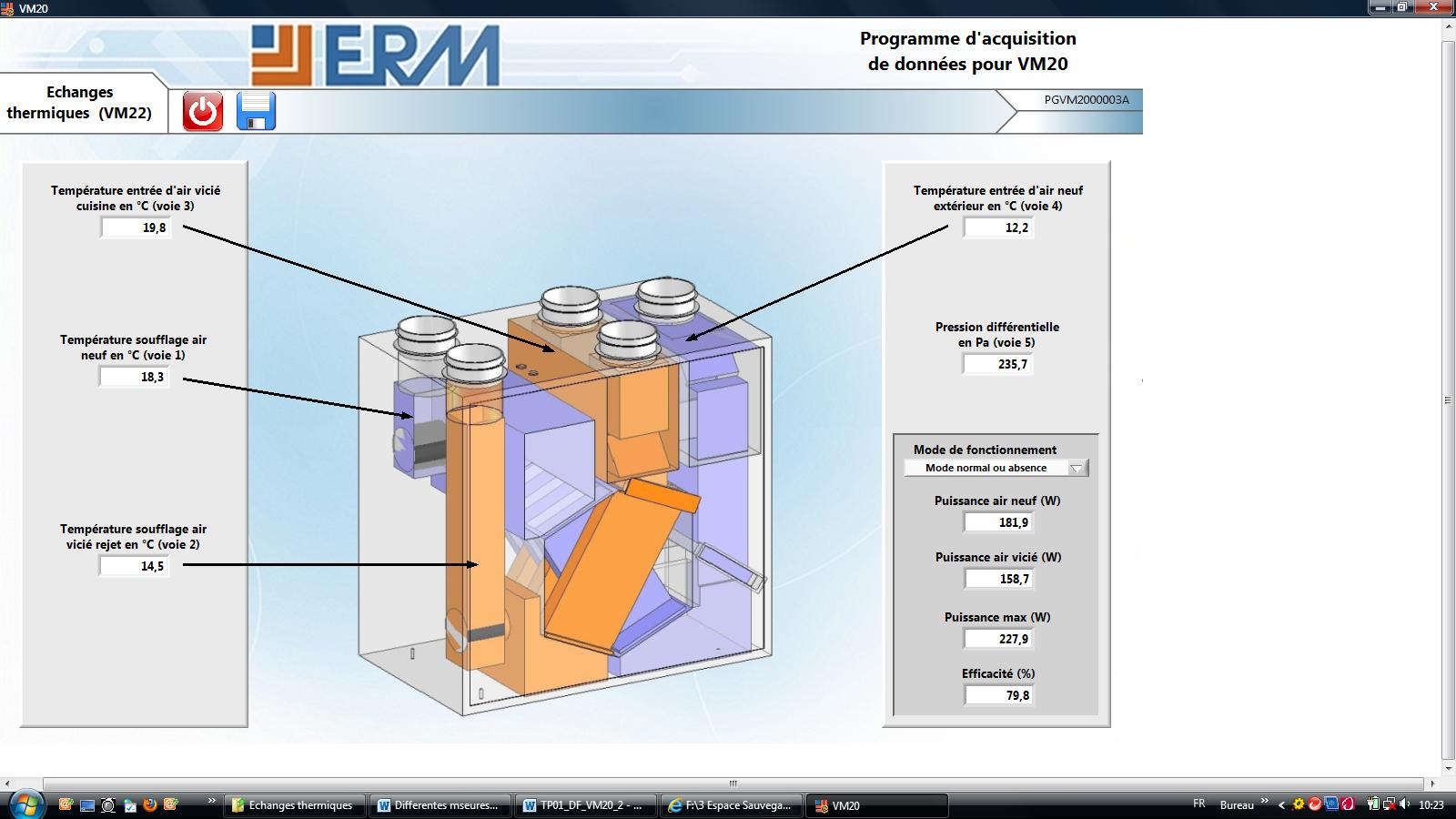 Conclusion :A partir des résultats de vos calculs précédents et les valeurs affichées par le programme LabVIEW, indiquez s’il existe des différences de valeurs sur les puissances. Si oui, indiquez à priori, quels paramètres sont responsables de la dérive entre les deux méthodes d’évaluations des puissances ?Les valeurs lues sur l’exécutable et les valeurs calculées sont assez peu différentes.L’écart provient de la précision des prises de mesures de température, d’hygrométrie et de vitesse ainsi que du programme LabView qui part du principe que les débits sont identiques à ceux programmés suivant le mode de fonctionnement.(Exemple : 90m3/h théorique et  en mode ABSENCE : 97,2 m3/h mesuré !)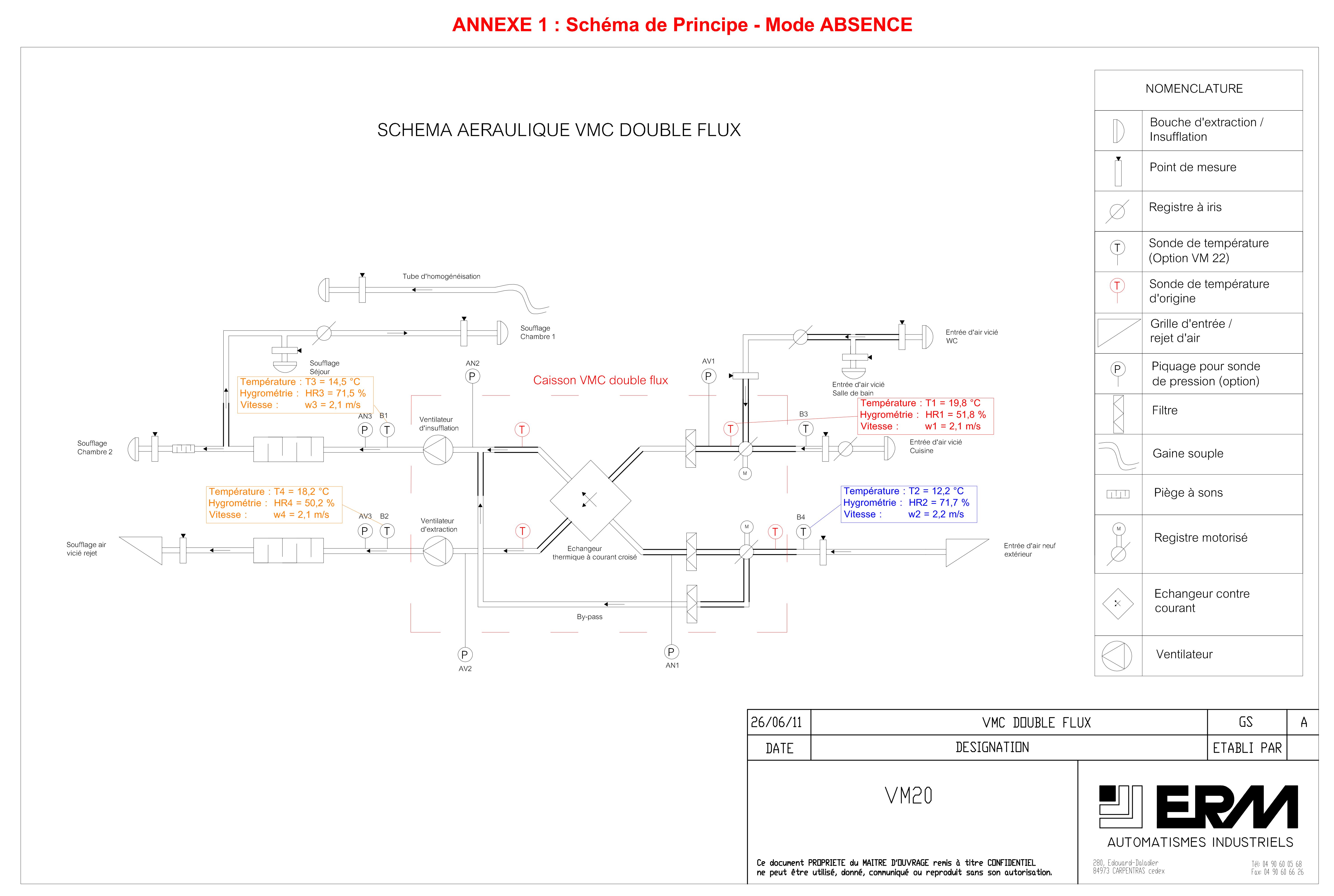 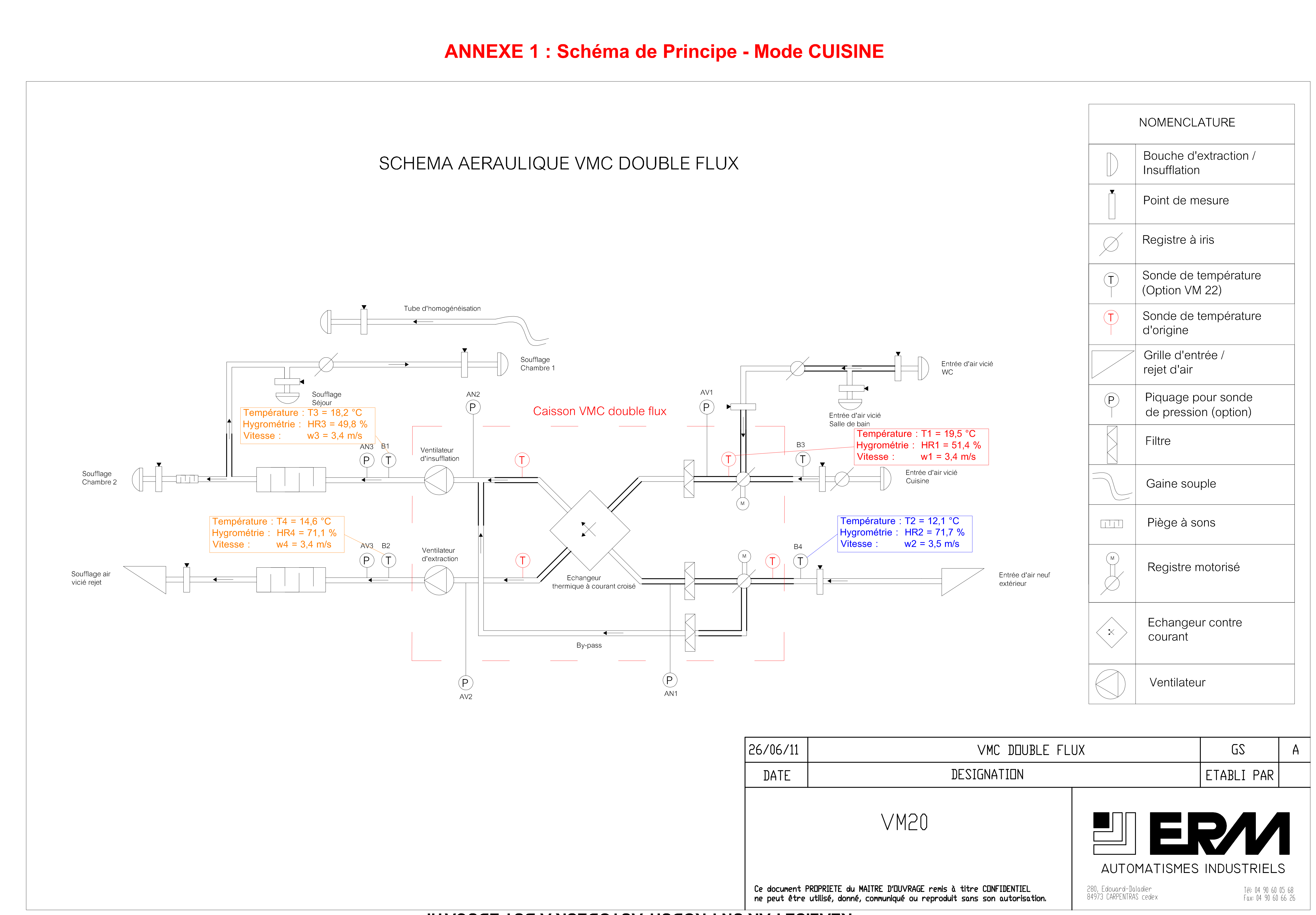 ANNEXE 2 : Diagramme psychrométrique – Mode Absence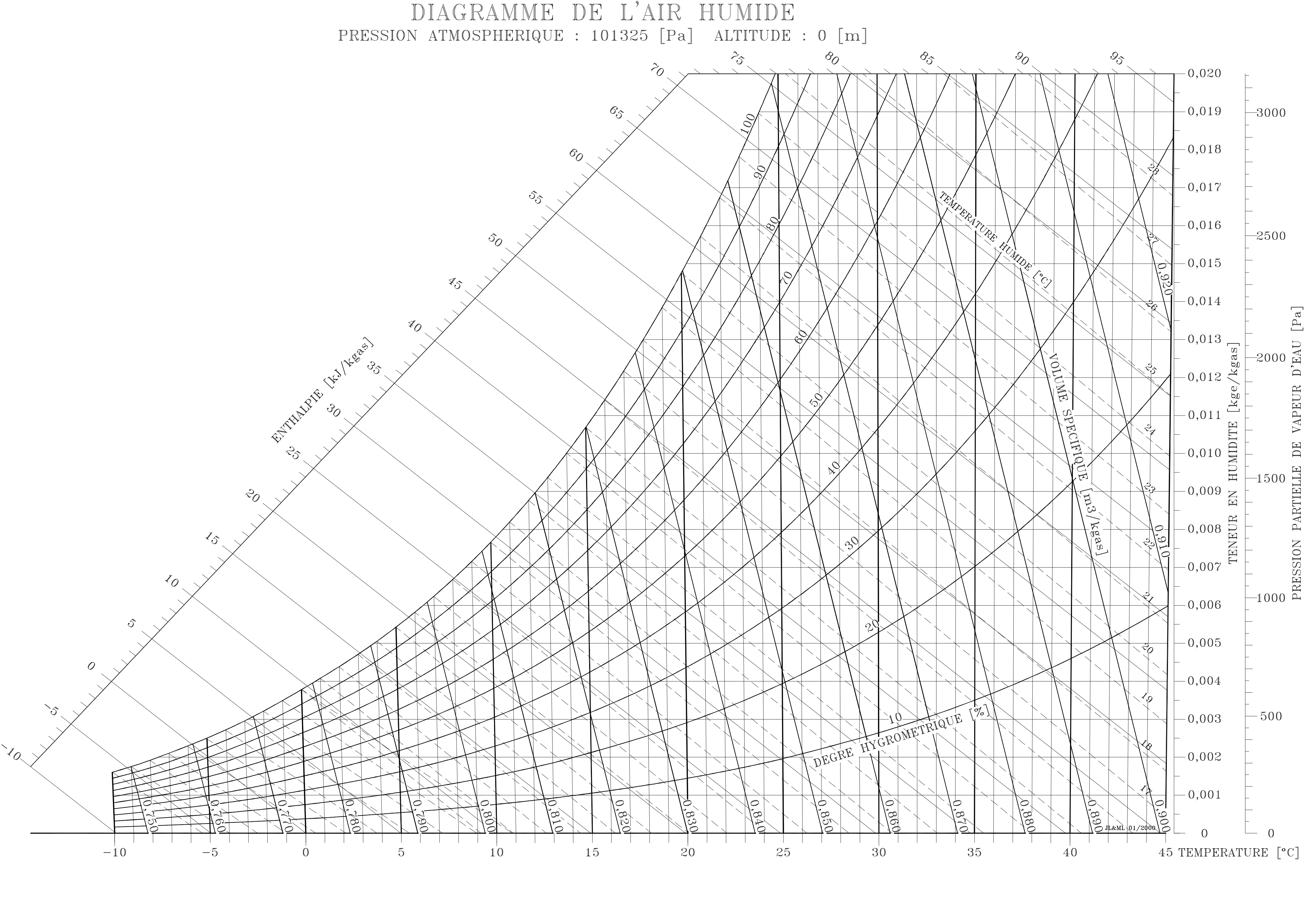 ANNEXE 2 : Diagramme psychrométrique – Mode CuisineMode de fonctionnementMode de fonctionnementRelevésRelevésRelevésAbsenceCuisineAir NeufANTempératureT212,2°C12,1°CAir NeufANHygrométrieHR271,7%71,7%Air NeufANVitesse de l’airw2,2m/s3,5m/sAir SouffléASTempératureT318,2°C18,2°CAir SouffléASHygrométrieHR350,2%49,8%Air SouffléASVitesse de l’airw2,1m/s3,4m/sAir ReprisAITempératureT119,8°C19,5°CAir ReprisAIHygrométrieHR151,8%51,4%Air ReprisAIVitesse de l’airw2,1m/s3,4m/sAir RejetéARTempératureT414,5°C14,6°CAir RejetéARHygrométrieHR471,5%71,1%Air RejetéARVitesse de l’airw2,1m/s3,4m/sTempératureHygrométrieEnthalpieVolume spécifiqueTeneur en eau°C%kJ/kgasm3/kgaskgeau/kgasAbsenceAir neufAN12,271,727,70,8166,23 10-3AbsenceAir souffléAS18,350,234,10,8336,42 10-3AbsenceAir reprisAI19,851,837,90,8407,3 10-3AbsenceAir rejetéAR14,571,532,30,8187,2 10-3CuisineAir neufAN12,171,727,60,8166,23 10-3CuisineAir souffléAS18,249,834,50,8346,45 10-3CuisineAir ReprisAI19,651,437,80,8397,23 10-3CuisineAir rejetéAR14,671,1330,8257,34 10-3Air Neuf se préchauffant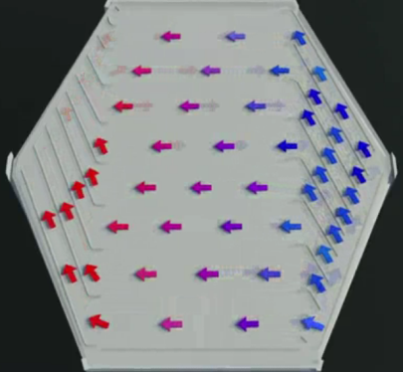 AIR NEUF : Débit massique d’air sec - QmasPuissance reçue par l’Air Neuf - PANAir Repris se refroidissant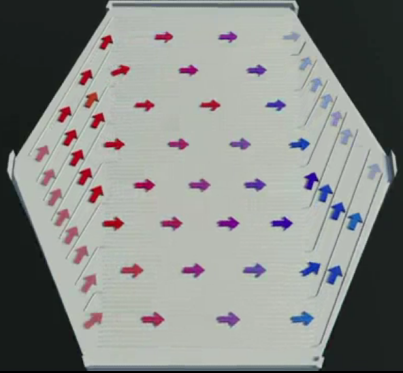 AIR REPRIS : Débit massique d’air sec - QmasPuissance cédée par l’Air Repris- PARAir Neuf se préchauffantAIR NEUF : Débit massique d’air sec - QmasPuissance reçue par l’Air Neuf - PANAir Repris se refroidissantAIR REPRIS : Débit massique d’air sec - QmasPuissance cédée par l’Air Repris- PAR